REGOLAMENTO DEI CORSI DI FORMAZIONE MUSICALE DI BASE (Pre-accademici)Articolo 1(Istituzione dei Corsi di Formazione Musicale di Base)Dall’anno accademico 2015/2016, a seguito della Deliberazione di Consiglio Provinciale n. 20 del 04/08/2015, è stato disposto il trasferimento alla Istituzione Formativa della Provincia di Rieti di tutte le funzioni di gestione delle attività che si svolgono presso il Parco della Musica di Villa Battistini.Il Parco della Musica di Villa Battistini è sede delocalizzata di Rieti del Conservatorio di Musica di Santa Cecilia di Roma. L’Istituzione Formativa della Provincia di Rieti istituisce ed organizza corsi di fascia pre-accademica (definiti Corsi di Formazione Musicale di Base) utili a fornire agli studenti una formazione musicale strutturata ed organizzata per periodi di studio e livelli di competenza.I contenuti didattici dei vari percorsi formativi sono tali da fornire la preparazione richiesta per l’accesso ai trienni di I livello dei corsi accademici del Conservatorio di Musica Santa Cecilia.Articolo 2(Distinzione dei corsi in periodi e livelli di competenza)Si distinguono tre periodi di studio, denominati “Livelli di base”:Primo periodo di studio o “I livello di base”Secondo periodo di studio o “II livello di base”Terzo periodo di studio o “III livello di base”In ogni periodo di studio sono individuate le discipline che concorrono al percorso formativo.Il percorso formativo, che è finalizzato al raggiungimento degli obiettivi traguardo della fascia pre-accademica, si articola nel riferimento a individuati  livelli di competenza  per i vari  insegnamenti.Articolo 3(Articolazione didattica)Gli insegnamenti impartiti nei corsi di formazione musicale di base afferiscono a 2 aree formative.Esecuzione e interpretazioneTeoria e analisiOgni area formativa può comprendere più discipline o insegnamenti.In ciascun periodo sono attivati gli insegnamenti previsti in specifica tabella, comprensivi della verifica di fine periodo.I piani di studio sono correlati al raggiungimento della preparazione necessaria prevista per il sostenimento degli esami di ammissione ai percorsi accademici previsti dal Conservatorio di musica Santa Cecilia di Roma. (vedi sito internet http://www.conservatoriosantacecilia.it/)Prospetto delle aree formative per tutte le scuole strumentaliArmonia e Analisi nel II e III livello.Articolo 4(Accesso al Corso di studi)Per essere ammessi ai percorsi musicali di base è necessario presentare l’apposita domanda entro i termini annualmente stabiliti dall’ Istituzione Formativa Rieti.Può essere presentata domanda di ammissione per ciascuno dei tre livelli di base nei quali è articolato il Percorrso. Qualora la domanda sia prodotta per il II o il III livello di base, il candidato dovrà dimostrare di possedere i livelli di competenza previsti nel piano dell'offerta formativa del corso per i periodi antecedentiArticolo 5(Esami di verifica successivi all’ammissione)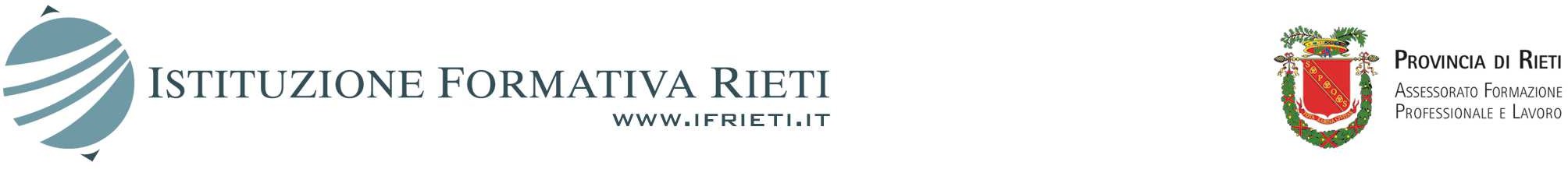 L’Istituto prevede momenti di verifica, successivi all’ammissione, atti a individuare la persistenza delle motivazioni e la progressione coerente negli studi avviati. A seguito delle verifiche verrà rilasciata apposita certificazione attestante l’acquisizione della idoneità di passaggio alle annualità successive.Articolo 6(Idoneità di livello di competenza)Per gli studenti interni ed in regola con i versamenti dei contributi previsti, la certificazione dei livelli di competenza si dà nella seguente forma:Denominazione dell’insegnamento;Livello di competenza acquisito;Data esame;Valutazione (espressa in decimi);Articolo 7(Durata)In termini generali, ciascun Corso di Formazione Musicale di Base presenta il seguente schema ordinario di articolazioni di periodi di studio e di durate in anni per ognuno di essi:I livello di base – 3 anni (max)II livello di base – 2 anni (max)III livello di base – 3 anni (max)E' possibile, in presenza di particolari talenti e capacità di studio, che la durata di ciascun periodo di studio si riduca. A tal fine, i docenti di tutti i corsi frequentati dallo studente si riuniscono e, a seguito di apposito esame di verifica, formalizzano l’abbreviazione, ammettendo anticipatamente lo studente all’esame finale del livello di appartenenza ai fini del passaggio al livello di base successivo.Non è possibile che il periodo di studio ordinario si estenda.Articolo 8(Tipologie di attività formative)I Corsi di Formazione Musicale di Base si costituiscono nell’azione di insegnamenti, che possono assumere varia durata. Le tipologie di attività formative consistono in: lezioni individuali, lezioni a piccoli/grandi gruppi, lezioni teorico-pratiche, laboratori.Articolo 9(Esami)L’accesso all’esame per l’idoneità di livello di competenza, per ciascun insegnamento, avviene su proposta degli insegnanti;Il programma d’esame deve rispettare gli obiettivi finali del livello e delle prove previste.Ciascun candidato è valutato dalla Commissione con un voto unico espresso in decimi indipendentemente dal numero delle prove d’esame; l’esame si intende superato se il candidato raggiunge una valutazione di almeno 6 decimi.Articolo 10(Conseguimento degli studi di fascia pre-accademica e accesso al livello accademico)Lo studente che abbia ottenuto le attestazioni di compimento degli studi di fascia pre-accademica, per tutti gli insegnamenti previsti, completando in tutti gli aspetti la propria formazione di fascia pre- accademica, potrà iscriversi agli esami di ammissione dei corsi accademici del Conservatorio.Articolo 11(Commissioni d’esame)Per ciascun insegnamento è istituita una specifica Commissione per l’esame di fine livello. Fa parte della commissione il professore dello studente sottoposto ad esame.Articolo 12(Rinuncia agli studi)L’eventuale rinuncia agli studi dovrà essere espressa in forma scritta. In tale caso, i contributi già versati non verranno rimborsati.Il/la sottoscritto/a ……………………………………………………………………………………………………………………………In qualità di ……………………………………………………………………………………………………………………………………..Dichiara di aver preso visione del Regolamento dei CORSI DI FORMAZIONE MUSICALE DI BASE (Pre-accademici) erogati dalla Istituzione Formativa Rieti e di accettare quanto in esso previstoIn fede									Rieti lì ……………………..								Firma ……………………………………………………….Area formativaInsegnamentiPrimo periodo distudioSecondo periodo distudioTerzo Periodo distudioEsecuzione e interpretazionePrimo strumento.Tutte le scuole strumentaliXXXTeoria e analisiTeoria, ritmica e percezione musicaleXXXTeoria e analisi Elementi di armonia e analisi musicaleXXDISCIPLINAI Livello (3 anni)ORE:II Livello (2 anni)ORE:III Livello (2 anni)ORE:Strumento2323232323Teoria, ritmica ePercezioneArmonia e analisi*3030303030Teoria, ritmica ePercezioneArmonia e analisi*3030303030